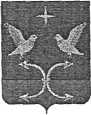 АДМИНИСТРАЦИЯ НЕЧАЕВСКОГО СЕЛЬСКОГО ПОСЕЛЕНИЯ КОРСАКОВСКОГО РАЙОНА ОРЛОВСКОЙ ОБЛАСТИПОСТАНОВЛЕНИЕ15 июля 2019  года                                                                    № 17/2 д.НечаевоОтчёт об исполнении бюджета за 1 полугодие 2019 года.Заслушав информацию бухгалтера администрации Нечаевского сельского поселения Верзулову Ю.В. об исполнении бюджета Нечаевского сельского поселения за 1 полугодие 2019 года, отметим, что доходная часть бюджета исполнена на 120%, при плане 544.8 тыс.руб., факт 653.9 тыс. руб.Расходная часть бюджета за 1 полугодие 2019 год при плане 887.3 тыс.руб.  факт 643.3 исполнено на 72.5 %.Согласно ст. 43 ч. 5 Положения о бюджетном процессе в Нечаевском сельском поселении постановляю:          1.Утвердить  отчёт  об исполнении  бюджета Нечаевского  сельского
поселения за 1 полугодие  2019 года.          2.Направить  данное   постановление   в  Нечаевский   сельский  Совет
народных депутатов для информации.          3.Настоящее постановление разместить на официальном   сайте администрации Корсаковского района в разделе «сельские поселения» .И.о.главы администрации                                                                     Федосеев В.В.                                                                                           Приложение к постановлению №17/2 от  15 июля 2019год.Сведения о численности муниципальных служащих и работников муниципальных учреждений,фактических  затрат на их содержание  за 1 полугодие  2019 годИСПОЛНЕНИЕ ДОХОДНОЙ ЧАСТИ  БЮДЖЕТА   НЕЧАЕВСКОГО  СЕЛЬСКОГО   ПОСЕЛЕНИЕЯ    ЗА 1 полугодие 2019 год.ИСПОЛНЕНИЕ  РАСХОДНОЙ  ЧАСТИ   БЮДЖЕТА НЕЧАЕВСКОГО СЕЛЬСКОГО ПОСЕЛЕНИЯ   ЗА 1 полугодие 2019 годденежное содержание фактически за    2019годУтверждено штатных единиц по должностям  в штатном  расписании на отчетную дату на 01.01.2019 г.Среднесписочная численность за отчетный период (человек)Работники органа местного самоуправления муниципальные служащие и работники замещающие должности, не являющиеся должностями муниципальной службы322.322Наименование доходовПланФакт%   исполн.Налог на доходы  физических лиц5.011.9238Налог на имущество физ.лиц0.00.8Земельный  налог0.06.8Арендная плата имущество0.02.2Арендная плата за землю0.00.0Прочие  доходы               0.00.0Единый сель.налог6.098.4164Госпошлина0.00.0Итого собственных доходов:11.0120.11092Дотации492.2492.2100Дотация на сбаланс.бюджета0.00.0100Субвенции  бюджетам поселений по первичному воинскому учету25.425.4100Иные межбюджетные трансферты16.216.2100Итого безвозмездных поступлений:533.8533.8100ВСЕГО:544.8653.9120Наименование расходов ПланФакт% испол.Общегосударст. вопросы720.0626.987.1    в т.ч.            глава401.0290.973.0	аппарат349.0336.096.3                          резервный фонд0.00.0                     другие общегос.вопросы5.00.0Исполнение перв.воинского учета16.316.3100Национальная экономики61.00.0Жилищное комуннальное хозяйства84.00.0Физическая культура и спорт0.00.0Пенсионное обеспечение6.00.0ИТОГО:887.3643.372.5